	Izzy SpencerPlaying Age: 18-25Height: 5’7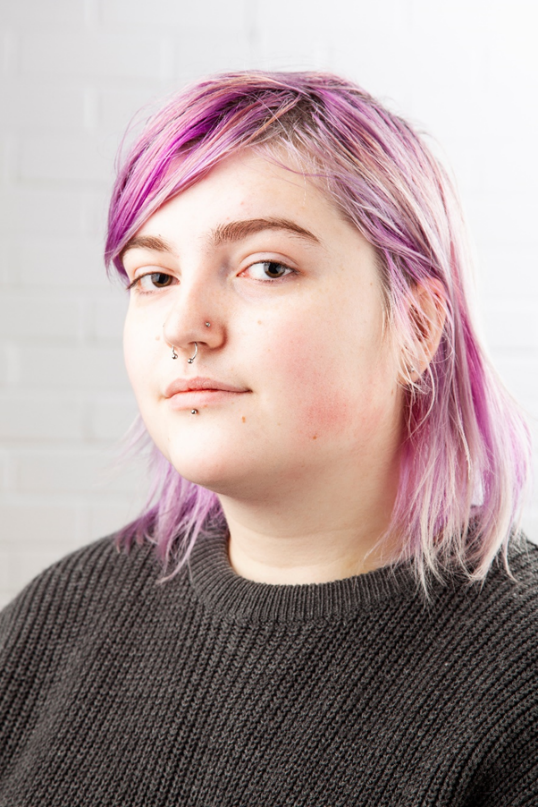 Email: Izzylilspencer@gmail.com Natural hair: BrownEye: HazelNationality: British TrainingNew College Durham- BTEC L3 Extended Diploma Performing Arts/ Acting- Graduated 2021Northern School of Art- BA Hons Acting for Stage and Screen- OngoingTheatre CreditsFilm CreditsSkillsAccents: RP and Geordie.Horse riding.Devising.Swimming.Bike-riding.ProductionRolesVenue/CompanyDirectorThe Lion, The Witch, and the WardrobeGrumpskinNew College DurhamGemma WhelamThe Addams Family MusicalUncle Fester/ EnsembleNew College DurhamFaye CunninghamLove and InformationEnsembleNorthern School of ArtKaty WeirThe Haunting of Harrow HouseCatherine HarrowThe Stockton ArcIzzy Spencer, Sam Jolly, and Luke SwainsonMacbethHecate/ Second Murderer/ MenteithThe Stockton ArcJonathan BussellUndercover BossNikki SlowfishNorthern School of ArtDavid EdwardsThe Last to Leave the PartySarahNorthern School of ArtRachel Thomas